İZMİR ŞAKRAN YAT LİMANI (YİD)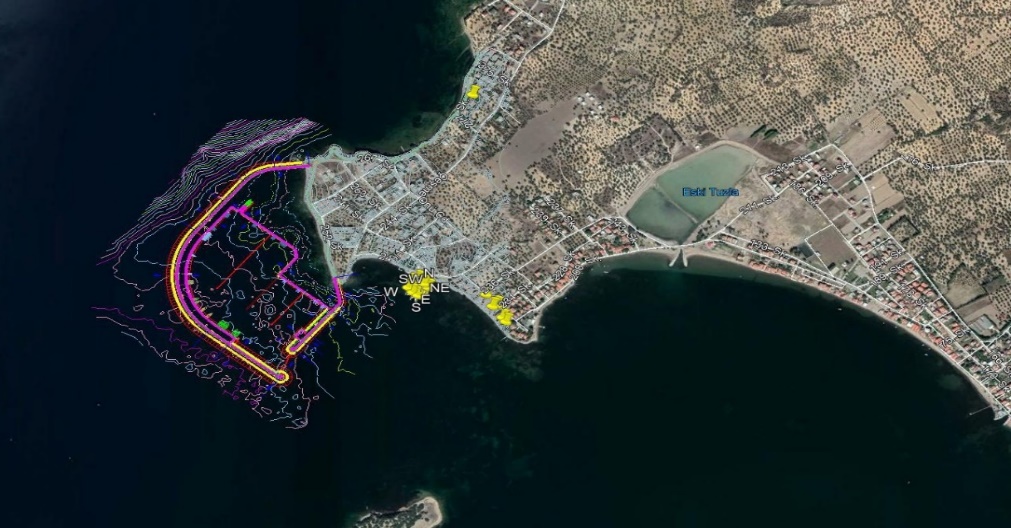 Kapasitesi	: Denizde 400 Yat Karada 200 Yat Toplam 600 YatMevcut Teknik Özellikler	:1065 m ana, 320 m tali dalgakıran,296 m ve (-3 m)lik rıhtım,592 m (-4 m)lik rıhtım,321 m (-5 m)lik rıhtım,271m Yüzer İskele8x25m Travel Lift